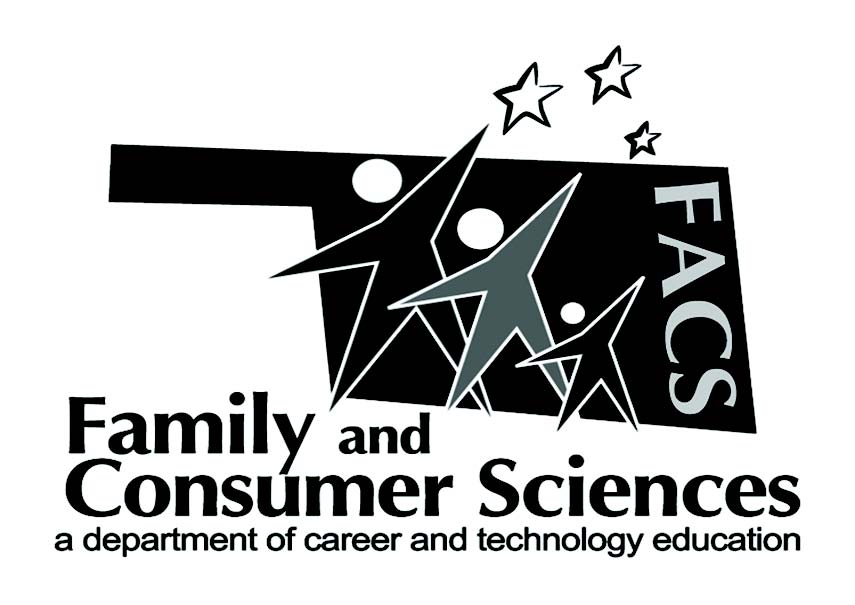 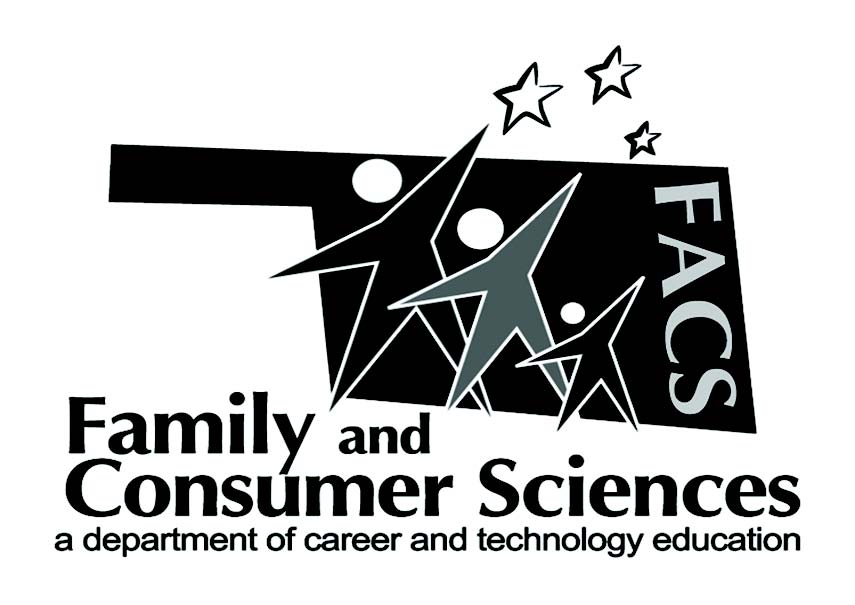 Lesson Plan Title:Subject Area:Recommended course(s):Aligned to NASAFACS Standards:Objectives:Lesson Summary/Outline:Motivator/Opening:Evaluation:Notes:Materials needed:Depends upon the selected project.Resources:ImaginationPublic libraryInternetParents, grandparents, neighborFACS  textbookActivities:Create an age appropriate toy from recycled materials. Assignments:Select an age of a child to work with.Make a toy from recycled materials that you would either make for or with this age child.Give a report to the class about the reason that toy was chosen for the project. 